職探體驗活動學習單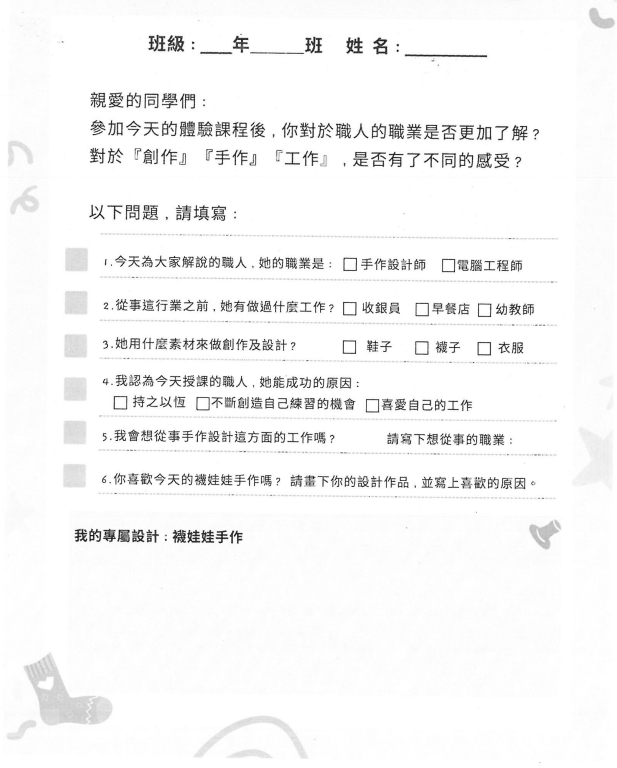 